LÍNEA DE TIEMPO PERSONAL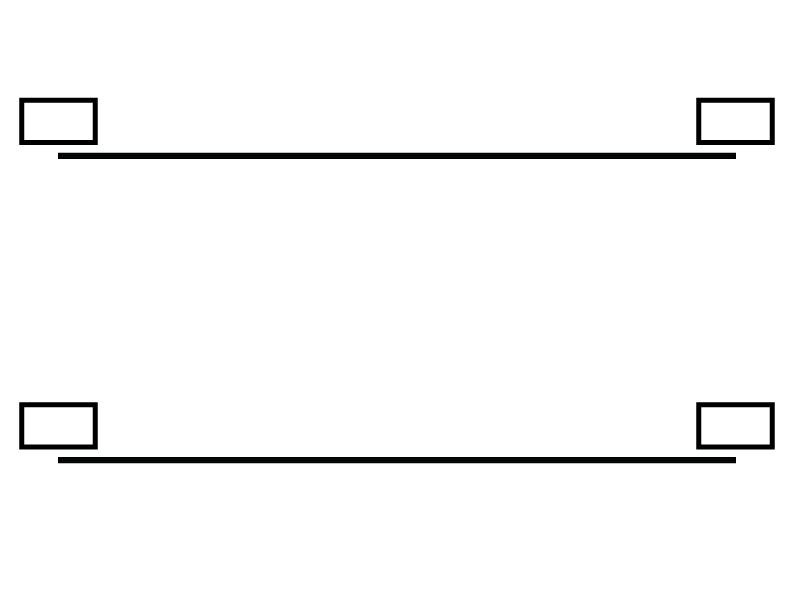 